Francie Tématem pracovního listu je evropský stát Francie. Při práci se žáci dozvídají zajímavosti a fakta o Francii. Při řešení úloh si osvojují metodu kritického myšlení a používají internet jako zdroj informací. Na základě zhlédnutí videa Francie jsou žáci schopni vybrat obrázky, které zobrazují Francii, a rozhodnout o správnosti tvrzení v úkolu 3. Francie________________________________________________________Vyber obrázky, které zobrazují Francii, a podle nich pak o ní vyprávěj.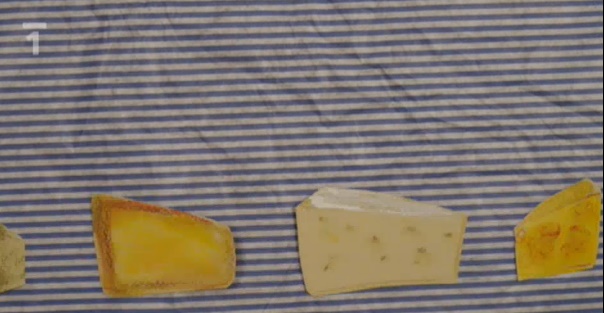 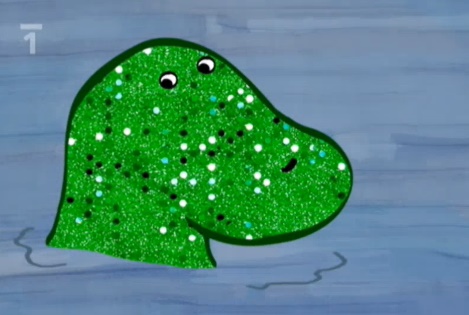 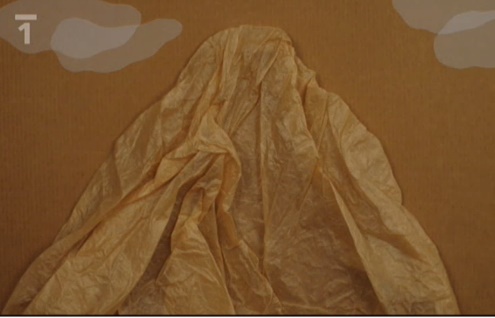 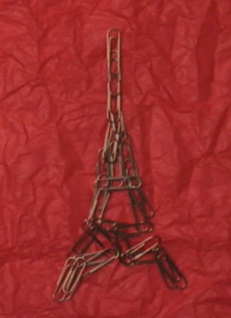 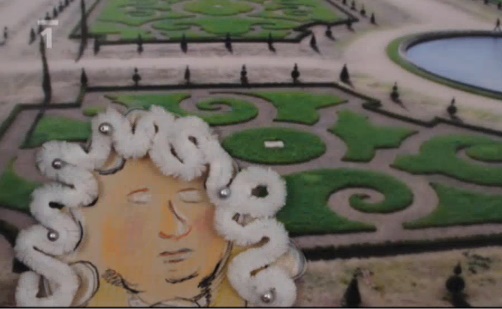 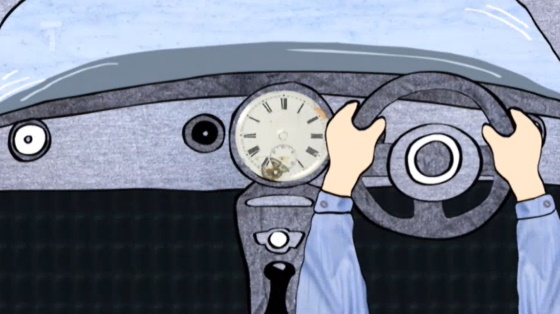 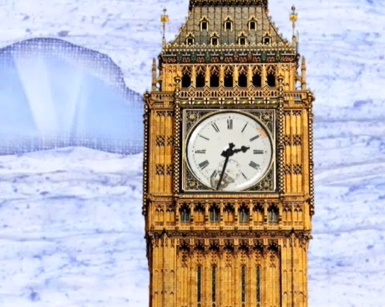 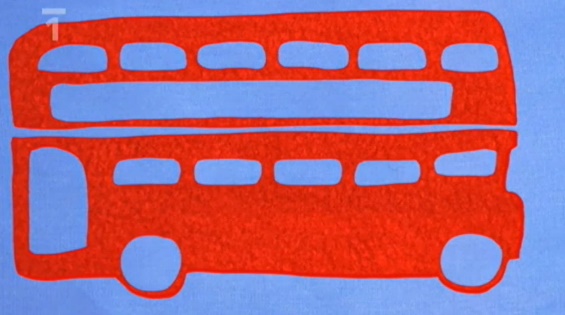 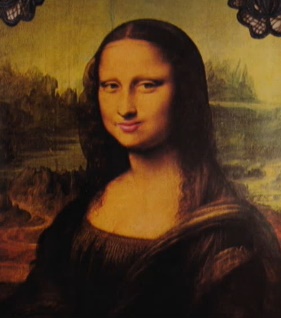 Vyhledej význam čísel, která souvisí s Francií. Údaje porovnej s ČR. Jako zdroj informací použij internet, např. Wikipedii, encyklopedii nebo učebnici.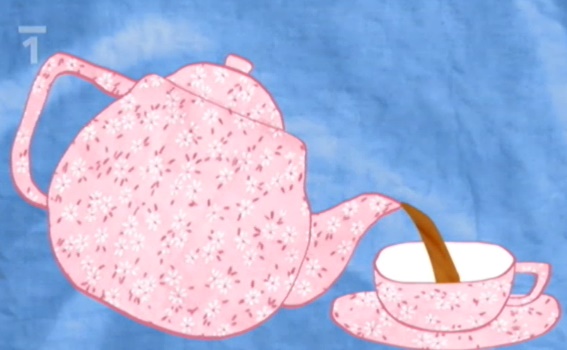 70 042 591 .……………………………………………………………………………………………………. 4810 m ……………………………………………………………………………………………………………300 m ……………………………………………………………………………………………………………..543 965 km²………………………………………………………………………………………………………Označ správná tvrzení.Na severu Francie se pěstuje levandule.Hlavní město Francie se jmenuje Paříž.Veselé písně ve francouzštině se nazývají šansony.Široké ulice s řadou stromů se nazývají bulváry.Paříži se říká město módy, sportu a zamilovaných.Ve Francii se vyrábí sýry, šampaňské a parfémy.V novinách, časopisech nebo na internetu vyhledej výbavu, kterou potřebují sportovci při Tour de France nebo Roland Garros. Znáš nějaké sportovce z těchto sportovních odvětví?Předměty nalep a pojmenuj nebo zapiš do myšlenkové mapy.Co jsem se touto aktivitou naučil/a:………………………………………………………………………………………………………………………………………………………………………………………………………………………………………………………………………………………………………………………………………………………………… 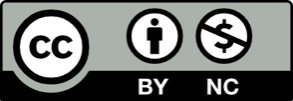 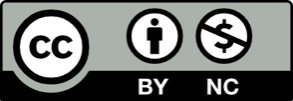 Klíč ke cv. 2   70 042 591 počet obyvatel v roce 2022, 4810 m nejvyšší hora Mont Blanc, 300 m Eiffelova věž, 543 965 km² rozloha Francie